储油库挥发性有机物治理手册前言挥发性有机物（VOCs）指参与大气光化学反应的有机化合物，即在标准状况下，饱和蒸汽压较高、沸点较低（50—260℃）、易挥发的有机化合物。VOCs是大气环境中臭氧和颗粒物的重要前体物，显著影响人体呼吸系统、神经系统、新陈代谢等功能。VOCs治理是全面落实大气污染防治，有效提升空气质量的重要手段，也是“十四五”大气环境质量的约束性指标。储油库是用来接收、存储和发放原油或石油产品的场所，它是协调原油生产、加工、成品油供应及运输的纽带，是国家石油储备和供应的基地，对于保障国防和促进国民经济高速发展具有相当重要的意义。在我国现状油品稳定产出的基础上，提高VOCs排放控制水平，规范储油库油品储存方式及浮顶罐、压力罐和卧式储罐等的控制要求，减少储油库油品储存泄漏及排放，严格管控收油与发油及设备与管线组件泄漏过程，提高储油库各个环节VOCs排放控制水平，依然有提升的空间和潜力。    为了高效开展储油库挥发性有机物治理，切实改善城市空气质量，实现细颗粒物和臭氧污染的协同防控，许昌市生态环境局和“一市一策”驻点跟踪研究工作组基于2021-2022年储油库现场帮扶经验，组织行业专家编制了储油库挥发性有机物治理手册。本手册旨在指导管理部门和企业管理人员开展VOCs治理排查和自查，提升企业管理人员环保认知和污染物治理水平，促进全行业减排，实现大气污染防治区域联防联控。目录手册适用范围VOCs排放限值主要产排污环节生产过程管理末端治理监测监控台账记录参考文件1.  手册适用范围储油库：指由储油罐组成并通过油罐汽车、铁路罐车、船舶或管道等方式收发（含储存）原油、成品油等油品的排污单位。具体行业类别：主要包括油气仓储（5941）等。2.  VOCs排放限值根据企业监测报告、在线监测、现场检测等方式判断油气回收处理装置排放浓度及处理效率满足《储油库大气污染物排放标准》（GB 20950— 77 2007），具体限值见表油气处理装置油气排放限值3.  主要产排污环节储油库主要涉及的物料是各类油品，包括原油、汽油（包括含醇汽油、航空汽油）、航空煤油、石脑油等。各类油品中汽油的挥发性最强，柴油因沸点较高，不易挥发，因此汽油挥发形成的油气是储油库产生的主要 VOCs，其特征因子为非甲烷总烃。其中发油排放、装油排放和储油罐呼吸排放是储油库VOCs的主要排放环节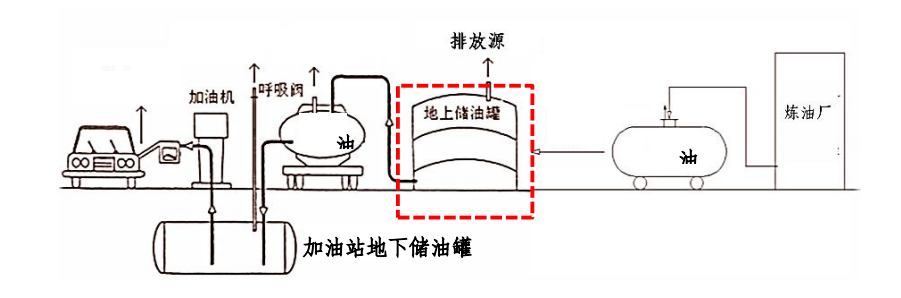 储油库工艺流程示意图4.  生产过程管理指定专人负责油气回收设施，组织日常检查，如实填写检查、维修记录。5.  末端治理首先应关注安全要求，选用本质安全或安全风险可控技术；尤其关注采用密闭空间收集、燃烧法去除等的收集治理方式，收集治理设施应符合行业各类安全设计规范，确保运行过程安全可靠。6.  监测监控根据《储油库大气污染物排放标准》（GB 20950—2007）要求，现场检查企业是否按照标准要求开展定期监测，企业废气排放口的监测点位、监测项目及监测频次要求见表。油气处理装置油气排放限值7.  台账记录进行相关台账记录。重点关注废气收集处理设施台账. 企业台账是应完整，内容齐全，记录规范。储油库台账记录要求8.  参考文件《储油库大气污染物排放标准》（GB 20950—2020）《油品储运销挥发性有机物治理实用手册》《挥发性有机物治理实用手册》《重点行业企业挥发性有机物现场检查指南（试行）》《浙江省挥发性有机物污染防治可行技术指南  油品、液体化工物料储存和运输》名称限值要求油气排放浓度/(g/m3)≤25油气处理效率/%≥95油气体积分数浓度/%≤0.05汽油泄漏量/ml≤10序号环节管理措施1发油环节油气处理装置应开启并能正常运行，因故障停用时不得进行发油作业，应急排空口应采用压力 / 真空阀（P/V 阀）密封。1发油环节应采用底部发油，上装发油鹤管应拆除，未拆除的需封闭。 1发油环节与油罐车连接的发油鹤管和回气管应紧密连接，油气、汽油不得泄漏2装油环节应采用顶部浸没式或底部装油方式，顶部浸没式装油管出油口距离罐底高度应小于200 mm3储存环节储油库储存汽油应按照标准规定采用浮顶罐储油。3储存环节新、改、扩建的内浮顶罐，浮盘与罐壁之间应采用液体镶嵌式、机械式鞋形、双封式等高效密封方式，新、改、扩建的外浮顶罐，浮盘与罐壁之间应采用双封式密封，且初级密封采用液体镶嵌式、机械式鞋形等高效密封方式。3储存环节浮顶罐所有密封结构不应有造成漏气的破损和开口，浮盘上所有可开启设施在非需要开启时都应保持密封状态，应定期对浮盘进行检查，并记录检查过程与结果。行业类别预防技术治理技术技术适用条件加油 站LDAR技术、油气回收技术吸附技术+ 吸收技术适用于油气回收系统的油气处理，进系统的废气需满足不含粉尘、低湿、低粘度， 温度低于40 ℃。典型治理技术路线为“活性炭吸附+脱附再生+吸收”。加油 站LDAR技术、油气回收技术吸附技术+冷凝 技术适用于油气回收系统的油气处理，典型治理技术路线为“活性炭吸附+脱附再生+冷凝回 收”。采用该技术能够产生经济效益。加油 站LDAR技术、油气回收技术膜分离技术+吸 收技术适用于油气回收系统的油气处理，针对不同油品的分子大小选择合适孔径的膜，膜分离后 浓缩的油气送入吸收塔进行反复喷淋吸收，未吸净的油气送回膜分离重复处理。监测点位监测点位监测项目监测频次有组织排放源油气回收装置废气排气筒进出口浓 度（排放口距地平面高度应不低于 4 m）VOCs1 次 /a无组织排放源汽油油气收集系统泄漏点油气体积分数浓度1 次 /a无组织排放源汽油油罐车底部发油结束断开快速 接头泄漏点汽油泄漏量底部装油结束并断开快接头时检测重点环节台账记录要求基本信息油品种类、周转量等密封点检测方法、检测结果、修复时间、采取的修复措施、修复后检测结果等收发油收发油时间、油品种类、数量，油品来源；气液比检测时间与结果，修复 时间、采取的修复措施等；油气收集系统压力检测时间与结果，修复时间、 采取的修复措施等油气处理装置进口压力、温度、流量，出口浓度、压力、温度、流量，修复时间、采取 的修复措施等；一次性吸附剂更换时间和更换量，再生型吸附剂再生周期、 更换情况，废吸附剂储存、处置情况等